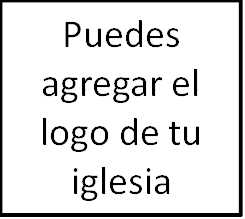 Seminario BásicoTeología Bíblica Clase 12: Poniendo a trabajar el textoLucas 1, Juan 11, Colosenses 1:12-14 IntroducciónPreguntas que queremos hacer acerca del texto:1.	¿Cuál es el objetivo del texto?2.	¿Dónde es que cae este texto en la historia bíblica? [Lo vimos anteriormente en la historia y lo vemos más adelante. Queremos averiguar bajo cual administración de pacto estamos porque la respuesta a eso nos ayuda a determinar cuáles continuidades y discontinuidades existen entre el texto y nuestro tiempo].3.	¿Cómo es que este texto apunta hacia Cristo?Tipología: David, el templo, sacrificio. Estas son personas divinamente ordenadas, instituciones o eventos que Dios utiliza para apuntarnos hacia Cristo (necesitan la autorización del N. T. para determinar un tipo)Tema: la misericordia de Dios, el amor de Dios, nuestro pecado, llamado a alabar.Historia: por ejemplo, si cuento la historia del exilio solo lo haré desde el regreso del exilio, la insuficiencia de ese regreso, y luego la promesa de Cristo. Dios/hombre/Cristo/respuesta: imagina que estás leyendo la condenación de Israel en el libro de Jeremías. Utiliza estas como reflexiones para enseñarnos acerca de nuestro pecado, lo cual podemos hacer porque sabemos que aparte de ser el pueblo especial del pacto Israel representa la humanidad. Ellos son una parábola para nosotros.El Nuevo Testamento crea el enlace.4.	¿Cómo leo este texto a través de Cristo? En otras palabras, ¿qué significa para nosotros? ¿Cómo lo aplicamos?Hoy vamos a caminar a través de algunos textos del Nuevo Testamento y ver si podemos responder esas preguntas. Quiero que te presentes a las personas que están sentadas a tu alrededor porque van a ser tus compañeros.Lucas 4:1-13El primer texto que vamos a observar se encuentra al inicio del ministerio de Jesús. Si tienen sus Biblias, por favor vayan a Lucas 4.1.	¿Cuál es el objetivo del texto? A diferencia de Israel, que falló en el desierto, Jesús ha probado ser el Hijo de Dios fiel.2.	¿Dónde es que cae este texto en la historia bíblica? Estamos en el Nuevo Testamento, pero también estamos al inicio del ministerio terrenal de Jesús. El Antiguo Testamento termina con el pueblo de Dios caminando hacia Jerusalén del exilio. Pero el lenguaje apunta hacia algo más. Observa el versículo que está justo antes de Lucas 4.3.	¿Cómo es que este texto apunta hacia Cristo?	a.	Tipología: Cristo es el antitipo de Israel. [A diferencia de Israel, que fracasó en el desierto, Jesús ha probado ser el Hijo de Dios fiel. En el relato de Lucas, la historia del fracaso de Israel sigue siendo documentada por los testimonios de su rechazo a responder al evangelio (ver Hechos 13:46; 18:6; 28:28), y su fracaso está muy relacionado a los actos de rebelión de Israel en el desierto (ver Hechos 7:35-42, 51-53). En términos de eclesiología, Jesús también «cumple» el destino de Israel ya que Él cumple lo que Israel fue llamado a hacer como hijo de Dios (ver Deuteronomio 8:5). Cuando la historia de la fundación de Israel es recordada, Jesús no solo representa a Israel sino que se convierte en el fundamento del pueblo de Dios en la era escatológica. Al igual que lo hizo en el pasado, Dios está una vez más llamando a un «pueblo [Iaon] por su nombre» (Hechos 15:14)].  	b.	Tema: fidelidad a Dios	c.	Historia: Lucas establece la historia para nosotros cuando llama a Jesús Hijo.	d.	Dios/hombre/respuesta: muchas veces las personas se identifican con Jesús pero lo que el texto está mostrándonos es que somos más como Israel aunque no lo mencionan de manera explícita.	e.	El Nuevo Testamento hace el enlace: ¡revisa tus referencias cruzadas!4.	¿Cómo leo este texto a través de Cristo? En otras palabras, ¿qué significa para nosotros? ¿Cómo lo aplicamos? ¡Conoce y ama a Jesús el Hijo de Dios perfecto, fiel y obediente!Juan 111.	¿Cuál es el objetivo? ¿Es enseñarnos a tener fe? Enseñarnos que Jesús puede hacer cualquier cosa, ¿así que pídele lo que necesitas? No, eso sería un sermón moralista. Este pasaje es acerca la identidad de Jesús y nuestra creencia en su identidad. Los versículos claves son 25-27 y 40 y 42. Se alinea con 20:31.2.	¿Dónde cae en la historia bíblica? Buenos, obviamente esto ocurrió en un tiempo de la historia de la redención donde Dios estaba revelando que Jesús era en realidad su Hijo, totalmente Dios, totalmente hombre. Y el propósito de las señales y los milagros del libro de Juan es revelar quién es Jesús. El propósito no es lo que muchos sanadores de la fe de hoy dicen que es.3.	¿Cómo es que esto apunta hacia Cristo? Una vez más, Jesús responde esa pregunta explícitamente en el pasaje: «Le dijo Jesús: Yo soy la resurrección y la vida; el que cree en mí, aunque esté muerto, vivirá.  Y todo aquel que vive y cree en mí, no morirá eternamente» (Juan 11:25-26).4.	¿Cómo leo este texto a través de Cristo? Lázaro nos da un anticipo de nuestra propia resurrección. Es una buena oportunidad para discutir la esperanza, tanto para el desanimado como para aquellos que tienen esperanza en lo equivocado. También puedes utilizarlo para discutir la nueva identidad que tenemos como cristianos. ¿Qué debe ser dicho a la iglesia como cuerpo? Que somos un pueblo que no está viviendo para este mundo. Ya que no estamos almacenando tesoros aquí en la tierra porque sabemos que todos y cada uno moriremos, pero también sabemos que resucitaremos, podemos motivarnos unos a otros a invertir en diferentes tipos de cosas.Colosenses 1:12-141.	¿Cuál es el objetivo del texto? Pablo quiere que los Colosenses (¡y nosotros!) agradezcamos a Dios por nuestra gran salvación. Para este fin, él toma prestado el lenguaje del éxodo para describir el nuevo éxodo que Dios llevó a cabo para el pueblo de Dios en Cristo. A primera vista, esto parece una manera complicada de decir que Dios hizo que los colosenses escucharan y recibieran el evangelio. Eso es lo que Pablo está diciendo. Pero al expresar su salvación utilizando la «gramática, el vocabulario o el acento» del Éxodo, Pablo quiere traer a nuestra mente todo un mundo de imaginación relacionado al éxodo de Israel desde Egipto y su entrada a la tierra prometida. De manera intencional, Pablo relaciona estas dos grandes obras salvadoras de Dios (el éxodo y la cruz). Pero él lo hace de una manera que nos lleva a ver la cruz de Cristo como algo mayor. La obra de Dios al salvar a su pueblo a través de la cruz de Cristo es un éxodo nuevo y mayor. Esto debe llenar nuestra boca de acción de gracias (y no de murmuración) y nuestro corazón de alabanza. 2.	¿Dónde cae este texto en la historia bíblica? Pablo está escribiendo esto después de la muerte y resurrección de Cristo. Es bajo el Nuevo Pacto donde se dice que Dios escribe sus leyes en el corazón de las personas. Él hace esto a través de la proclamación y fe en el evangelio de Jesucristo.3.	¿Cómo es que este texto apunta hacia Cristo? Pablo está diciendo claramente que la redención, el perdón de pecados, la parte de la herencia, la liberación y todo lo expresado aquí fue cumplida por medio de la vida, muerte y resurrección de Jesús. Está siendo utilizado de manera tipológica desde el Éxodo y la liberación de Babilonia hasta su antitipo, la liberación de la muerte y el dominio de la maldad a través de Cristo.4.	¿Cómo leo este texto a través de Cristo? En otras palabras, ¿qué significa para nosotros? ¿Cómo lo aplicamos? La aplicación principal que debemos tomar de este pasaje es recordar y dar gracias por este nuevo éxodo que Dios hizo por medio de Cristo. ¿Por qué Pablo usa este lenguaje del éxodo en el contexto de una oración de acción de gracias? Pienso, en parte, que es por la manera como Israel respondió a lo que Dios había hecho por ellos. En lugar de agradecerle, se quejaron contra Dios y olvidaron sus obras de salvación. Las alusiones de Pablo al evento del éxodo son dadas en el contexto de llamar la atención de los colosenses para que den gracias por el nuevo éxodo que habían experimentado en Cristo. Israel fue redimido y a pesar de ello se quejaban. En Cristo, hemos sido redimidos con un éxodo mayor. ¿Daremos gracias o murmuraremos y nos quejaremos como lo hizo Israel? Cristiano, cuán rápido olvidamos lo que Dios ha hecho por nosotros a través de un éxodo nuevo y mejor. Qué rápidamente somos propensos, al igual que Israel, a quejarnos. Arrepintámonos de esto y pidamos a Dios que llene nuestra boca de acción de gracias y nuestra lengua de alabanza.Cristiano, ¿estás agradecido por esta salvación tan grande, por este éxodo nuevo y mayor que Dios ha llevado a cabo a través de Su Hijo en tu nombre?Ilustración: imagina que estás en Egipto justo después del éxodo y la pascua. Si detuvieras a los israelitas de esos días y le dices: «¿Quién eres tú y que está sucediendo aquí?». ¿Qué hubieran dicho ellos?Ellos hubieran dicho algo como esto:«Yo era esclavo. Estaba bajo el poder de un amo cruel. Estaba bajo una sentencia de muerte. Pero en Su misericordia y gracia, Dios envió un libertador. Me refugié bajo la sangre del cordero y escapé de la esclavitud, y ahora Dios vive en medio nuestro y lo seguimos para recibir nuestra herencia en la gloriosa tierra prometida».¿Suena esto familiar, cristiano? ¿Reconoces este lenguaje y este acento? ¿Quién eres tu cristiano? ¿Qué te ha sucedido? ¿Son estas palabras verdad en ti?«Yo era esclavo. Estaba bajo el poder de un amo cruel. Estaba bajo una sentencia de muerte. Pero en Su misericordia y gracia, Dios envió un libertador. Me refugié bajo la sangre del cordero y escapé de la esclavitud, y ahora Dios vive en medio nuestro y lo seguimos para recibir nuestra herencia en la gloriosa tierra prometida».¡Qué Dios! ¡Qué salvación tan grande ha llevado a cabo Él por su pueblo, para su gloria! Amén.Observaciones finales:Al inicio de este curso mencionamos que la teología bíblica es la disciplina de aprender como leer la Biblia como una sola historia de un autor divino que culmina en la persona y obra de Cristo, para que cada parte de la Escritura sea entendida con relación a Cristo.También mencionamos que era importante porque nos ayuda a leer la Biblia correctamente para así poder compartir correctamente con el mundo.Afortunadamente, hemos demostrado de varias maneras (herramientas, temas, talleres) como leer cualquier pasaje de la Escritura con un significado canónico dentro del contexto de toda la Biblia. A continuación algunas recomendaciones prácticas para ti:1.	Busca una teología bíblica. Hay algunas que son buenas por ahí. Busca algo de Graeme Goldsworthy o Vaughn Roberts, son grandes demostraciones introductorias muy parecidas a esta clase.2.	Escucha los sermones, toma notas de como el predicador pone el texto que está predicando en el contexto de la Biblia.3.	Busca una Biblia de referencia y léela. Leer la Biblia tal y como es puede ayudarte a ver las conexiones y los temas. Y las referencias cruzadas están allí para ayudar a hacer las conexiones en algunas ocasiones.Si tienes alguna pregunta o deseas profundizar en esto más adelante, siéntete siempre en la libertad de contactarnos.Primera edición en español: 2019Copyright © 2019 por 9Marks para esta versión española